3GPP TSG-SA5 Meeting #143-e 	S5-223231e-meeting, 09 -17 May 2022Source:	Ericsson, TelefónicaTitle:	Filtering, enrichment and converting of management informationDocument for:	DiscussionAgenda Item:	6.5.22.11	Decision/action requestedDiscuss and agree the recommendation in section 4.4.2	References[1]	3GPP TR 28.824: "Management and orchestration; Study on network slice management capability exposure"3	RationaleIn the discussion on exposure of management capability a number of alternatives have been identified using CAPIF. This is documented in clause x in the TR 28.824, see reference [1]. Questions were raised regarding the use of translation in alternative 1. Translation effectively means the following, filtering, enrichment and/or conversion of an API. The reason for doing the translation is to be able to provide an API that fulfils the following market requirement for it to be user friendly meaning that APIs shall hide telco complexity and make them easy to use to 3rd parties with no telco expertise/background. This may also mean that they need to be adapted for a specific type of 3rd party whose business expertise and jargon lies outside 3GPP (e.g. manufacturing and agriculture).4	Detailed proposal4.1	ArchitectureThe architecture in figure 4.1.1 is based on the solution for exposure via CAPIF alternative 1 described in clause 7.9.1 of TR 28.824, see reference [1]. The translation which was discussed during #142e meeting has been added to the architecture and is shown in figure 4.1.1 as “Filtering, enrichment, conversion”.Figure 4.1.1 Location of translation using the CAPIF framework for exposing management APIs. 4.2	Procedure4.2.1 description of procedure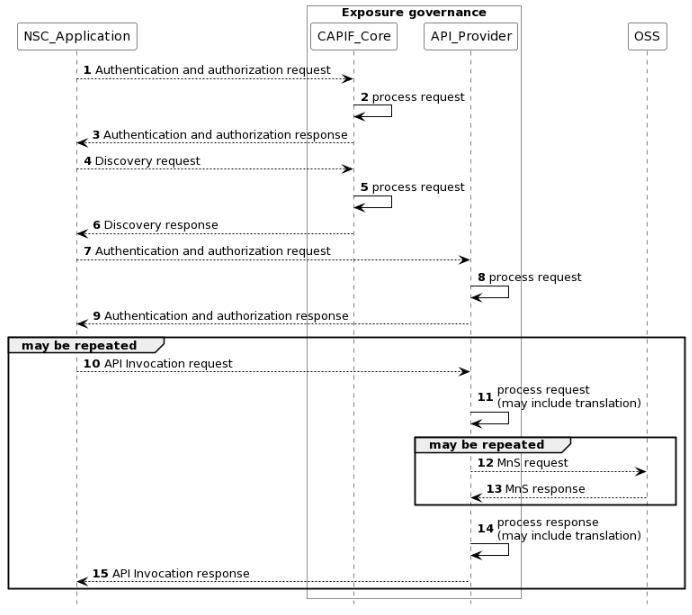 Figure 4.2.1.1 Procedure for consumption of exposed MnS after service order is completedNOTE: For simplicity reasons the CAPIF Core Function and API Provider defined in TS 23.222  are combined into Exposure governance and any communication between them is also not included. 1) The CAPIF_Core receives an authenticating and authorization request from the NSC_Application based on the identity and other information required for authentication and authorization of the NSC_Application.2) The CAPIF_Core processes the authentication and authorization request.3) The CAPIF_Core provides the appropriate response to the NSC_Application.4) The CAPIF_Core receives a request for the discovery of service APIs information.5) The CAPIF_Core processes the discovery.request.6) The CAPIF_Core provides the appropriate response to the NSC_Application.7) The API_Provider receives an authorization request from the NSC_Application based on the identity and other information required for authorization of the NSC_Application.8) The API_Provider processes the authorization request.9) The API_Provider provides the appropriate response to the NSC_Application10) The API_Provider receives a request for the invocation of the service API(s) from the NSC_Application.11) The API_Provider processes (and optionally may filter, enrich and/or convert) the invocation request.12) The OSS receives request from API_Provider for MnS. 13) The OSS provides the appropriate response to the API_Provider.14) The API_Provider processes (and optionally may filter, enrich and/or convert) the response from the OSS15) The API_Provider provides the appropriate response to the NSC_Application.4.2.2 Detailed description of step 10-15Once the NSC_Application has been authenticated and authorizated the NSC_Application can start to send API_Invocation requests (step 10). Each request is processed by the API_Provider where the API_Provider may optionally translate into several MnS requests (step 11). Translation means filtering, enrichment and/or conversion of the request to MnS request(s) (step 12). As part of the processing of the request the API_Provider may also invoke other services e.g. charging. When all MnS reponses have been received (step 13 and step 14) the API_Provider may optionally translate this into a single API_Invocation reponse (step 15).4.3	ObservationsThe procedure described in 4.2 would allow for handling of the exposed APIs to be completely separated from the MnS(s) and be more adaptable to the NSC Application needsThe procedure described in 4.2 would also allow for invocation of other services than MnS(s) that may be required to fulfil the need of the NSC Application.4.4	RecommendationsThe architecture described in 4.1 and the procedure described in 4.2 should be a recommended solution for exposure of management services in SA5 specifications.Annex A UML code: Procedure for consumption of exposed MnS after service order is completed@startumlskinparam sequence {ArrowColor BlackActorBorderColor BlackActorBackgroundColor WhiteParticipantBorderColor BlackParticipantBackgroundColor WhiteLifeLineBorderColor Black}skinparam NoteBackgroundColor Whiteskinparam NoteBorderColor Whiteskinparam NoteColor Whiteskinparam shadowing falsehide footboxautonumberparticipant NSC_Applicationbox "Exposure governance" #white    participant CAPIF_Core    participant API_Provider end boxparticipant OSSNSC_Application --> CAPIF_Core : Authentication and authorization requestCAPIF_Core -> CAPIF_Core: process requestNSC_Application <-- CAPIF_Core : Authentication and authorization response NSC_Application --> CAPIF_Core : Discovery request CAPIF_Core -> CAPIF_Core: process requestNSC_Application <-- CAPIF_Core : Discovery response NSC_Application --> API_Provider : Authentication and authorization requestAPI_Provider -> API_Provider: process requestNSC_Application <-- API_Provider : Authentication and authorization response group may be repeatedNSC_Application --> API_Provider : API Invocation requestAPI_Provider -> API_Provider: process request\n(may include translation)group may be repeatedAPI_Provider --> OSS: MnS requestAPI_Provider <-- OSS: MnS responseendAPI_Provider -> API_Provider: process response\n(may include translation)NSC_Application <-- API_Provider : API Invocation response end@enduml